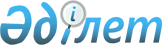 Қазақстан Республикасының жер заңнамасына сәйкес пайдаланылмайтын Степногорск қаласының ауыл шаруашылығы мақсатындағы жерлерге жер салығының базалық мөлшерлемелерін арттыру туралы
					
			Күшін жойған
			
			
		
					Ақмола облысы Степногорск қалалық мәслихатының 2018 жылғы 27 ақпандағы № 6С-25/11 шешімі. Ақмола облысының Әділет департаментінде 2018 жылғы 26 наурызда № 6486 болып тіркелді. Күші жойылды - Ақмола облысы Степногорск қалалық мәслихатының 2021 жылғы 23 желтоқсандағы № 7С-11/4 шешімімен
      Ескерту. Күші жойылды - Ақмола облысы Степногорск қалалық мәслихатының 23.12.2021 № 7С-11/4 (01.01.2022 бастап қолданысқа енгізіледі) шешімімен.
      Қазақстан Республикасының 2017 жылғы 25 желтоқсандағы "Салық және бюджетке төленетін басқа да міндетті төлемдер туралы (Салық кодексі)" Кодексінің 509-бабының 5-тармағына сәйкес, Степногорск қалалық мәслихаты ШЕШІМ ҚАБЫЛДАДЫ:
      1. Қазақстан Республикасының жер заңнамасына сәйкес пайдаланылмайтын Степногорск қаласының ауыл шаруашылығы мақсатындағы жерлерге жер салығының базалық мөлшерлемелері он есеге арттырылсын.
      2. Осы шешім Ақмола облысының Әділет департаментінде мемлекеттік тіркелген күнінен бастап күшіне енеді және ресми жарияланған күнінен бастап қолданысқа енгізіледі.
      "КЕЛІСІЛДІ"
      27.02.2018 ж.
      27.02.2018 ж.
					© 2012. Қазақстан Республикасы Әділет министрлігінің «Қазақстан Республикасының Заңнама және құқықтық ақпарат институты» ШЖҚ РМК
				
      Қалалық мәслихатсессиясының төрағасы

А.Гетманов

      Қалалық мәслихаттыңхатшысы 

Ғ.Көпеева

      Степногорск қаласыныңәкімі

Ә.Күмпекеев

      "Қазақстан РеспубликасыҚаржы министрлiгiнiңМемлекеттік кірістер комитетіАқмола облысы бойыншаМемлекеттік кірістердепартаментінің Степногорскқаласы бойынша Мемлекеттіккірістер басқармасы"Республикалық мемлекеттікмекемесі басшысыныңміндетін атқарушы

Р.Рамазанов
